ПРОЕКТНАЯ ДЕКЛАРАЦИЯпо  строительству Многоквартирного жилого дома со встроенными спортивно-оздоровительным и административно-бытовыми помещениями и подземной автостоянкой по адресу: Калининградская область, город Калининград, ул. Артиллерийская, 34(по состоянию на 08 декабря 2016 года)I. ИНФОРМАЦИЯ О ЗАСТРОЙЩИКЕ:Раздел 11.1. Наименование застройщика:   Общество с ограниченной ответственностью «КалипсоСтрой»               1.2.Место нахождения застройщика:Юридический адрес: 236023, г. Калининград, ул. Ломоносова, д.3.Почтовый адрес: 236023, г. Калининград, ул. Ломоносова, д.3.1.3. Режим работы застройщика:  с 9.00 до17.00, обеденный перерыв с 12.00 до 13.00, ежедневно, кроме выходных дней: субботы, воскресенья и праздничных дней, установленных в соответствии с действующим законодательством РФ.     Телефон: 8 (4012) 91-55-64, 91 -42 -29.Раздел 22.1.Государственная регистрация                        Общество  с ограниченной ответственностью «КалипсоСтрой», государственная регистрация  произведена 13 сентября 2013 года Межрайонной инспекцией Федеральной налоговой службы №1 по Калининградской области  за ОГРН 1133926034186, Свидетельство о государственной регистрации  Серия 39 №001632161 от 13 сентября 2013 года.                        Постановка на  учет в налоговом органе  по месту нахождения на территории Российской Федерации Межрайонная инспекция Федеральной налоговой службы №9 по городу Калининграду, ИНН 3906304613, КПП 390601001. Свидетельство о постановке  на налоговый учет  Серия 39 №001632162 от 13 сентября 2013 года.Раздел 33.1.Учредители (участники) застройщика:Крец Сергей Леонтьевич - доля в уставном капитале Общества составляет-100%.Раздел 4.4.1.Проекты строительства многоквартирных домов или иных объектов недвижимости, в которых принимал участие Застройщик в течение последних трех лет:многоквартирный дом по адресу:г.Калининград, ул.Куйбышева, д.98г.Калининград, ул.Дадаева, д.634.2.Информация о финансовом результате текущего года, размере кредиторской задолженности на последнюю отчетную дату – 31.12.15 годаФинансовый результат прибыль           - 34572 тыс.руб.Задолженность:   кредиторская                                        - 1047  тыс.руб.   дебиторская                                          - 42061 тыс.руб.II. ИНФОРМАЦИЯ О ПРОЕКТЕ СТРОИТЕЛЬСТВАРаздел 11.1. Цель проекта строительства:                        Целью проекта строительства является строительство 295 - квартирного жилого дома со встроенными спортивно-оздоровительным и административно бытовыми помещениями и подземной автостоянкой («Многоквартирный жилой дом со встроенными спортивно-оздоровительными и административно-бытовыми помещениями и подземной автостоянкой по ул.Артиллерийской,34») с целью улучшения жилищных условий и удовлетворения  иных потребностей населения города Калининграда и Калининградской области. Строительство жилого дома осуществляется на земельном участке  по строительному адресу: Калининградская область, город Калининград, ул. Артиллерийская, 34  проект разработан на основании:   - Градостроительного плана земельного участка № RU39301000-6372 от 17.12.2015 г.,  - Технических условий на подключение к инженерным сетям, выданных ведомственными службами.1.2.Сроки реализации проекта строительства:                        Начало строительства - IV квартал 2016 года                        Окончание строительства - II квартал 2019 года1.3. Результат проведения государственной экспертизы проектной документации:                        - Положительное заключение экспертизы № 77-2-1-3-0139-16 выдано Обществом с ограниченной ответственностью «Национальный Экспертный Центр»  19 октября 2016 года.Раздел 22.1.Разрешение на строительство:                        Разрешение на строительство Многоквартирного жилого дома со встроенными спортивно-оздоровительными и административно-бытовыми помещениями и подземной автостоянкой, № 39-RU39301000-274-2016, выданное 16 ноября 2016 года комитетом архитектуры и строительства администрации городского округа "Город Калининград". Срок действия настоящего разрешения до 16 ноября 2018 года.Раздел 33.1. Права застройщика на земельный участок:                        Земельный участок  принадлежит ООО «КалипсоСтрой», вид права - аренда. (Договор №002672 на передачу в аренду городских земель от 11 февраля 2000 года, Соглашение №002672-1 об изменении и дополнении Договора №002672 от 11 февраля 2000 года на передачу в аренду городских земель от 23 июня 2003 года., Соглашение №002672-2 об изменении и дополнении Договора №002672 от 11 февраля 2000 года на передачу в аренду городских земель от 04 марта 2010 года., Соглашение №002672-3 об изменении и дополнении Договора №002672 от 11 февраля 2000 года на передачу в аренду городских земель от 17 декабря 2015 года.)                        Границы участка закреплены в натуре, что подтверждается планом границ земельного участка, под кадастровым номером 39:15:131923:79. Площадь земельного участка -  6917 кв.м.3.2. Месторасположение строящегося дома, благоустройство:                        Многоквартирный жилой дом со встроенными спортивно-оздоровительными и административно-бытовыми помещениями и подземной автостоянкой предусматривается расположить на территории земельного участка площадью 6917 кв.м., отведенного для строительства жилого многоквартирного дома со встроенными спортивно-оздоровительными и административно-бытовыми помещениями, расположенного по ул.Артиллерийской в г.Калининграде.  Местоположение границ земельного участка: с севера – строительной площадкой многоквартирного дома по ул. Старшины Дадаева; с востока и юга – многоквартирным жилым домом по ул. Артиллерийская, 36-38; с юга и запада – территорией военного городка.Планировочная организация земельного участка выполнена в соответствии с градостроительным планом земельного участка № RU39301000-6372, утвержденным председателем комитета архитектуры и градостроительства администрации города Калининграда 17.12.2015 г., увязана с прилегающей территорией и существующими подъездными путями. На проектируемом участке предусмотрено размещение десятиэтажного жилого здания со встроенными спортивно-оздоровительными и административно-бытовыми помещениями и подземной автостоянкой, открытых площадок для кратковременной стоянки автотранспорта на шестнадцать легковых автомобилей  (в том числе для МГН – два).Раздел 44.1. Описание технических характеристик в соответствии с проектной документацией .                        Количество в составе строящегося дома самостоятельных частей (квартир и иных объектов недвижимости):Количество секций                                                                                - 6 шт.Этажность здания (количество надземных этажей) -                        - 10 эт.Количество этажей                                                                                - 11 эт.Площадь застройки                                                                                - 2890,27 кв.м.Квартир всего                                                                                         - 295 кв.в т.ч. однокомнатных                                                                             - 166 шт.         двухкомнатных                                                                              - 82 шт.         трехкомнатных                                                                               - 47 шт.Общая площадь квартир  (с учётом лоджий и балконов)                   - 15318,5 кв.м.Общая площадь квартир  (без учёта лоджий и балконов)                  - 14447,13 кв.м.Площадь  нежилых помещений – 4731,52 кв.мПлощадь  офисных помещений – 1066,72 кв.мКоличество – 18 шт.Площадь  кладовых – 622,81 кв.мКоличество – 117 шт.Количество машиномест – 115 шт.Общая площадь мест общего пользования – 3013,28 кв.м.4.2..Описание жилого дома  Проектом предусмотрено строительство многоквартирного жилого дома с встроенными спортивно-оздоровительными и административно-бытовыми помещениями и подземной автостоянкой по ул. Артиллерийской, 34 в г. Калининграде.Здание в плане П-образной формы с осевыми размерами 50,41х99,37 м. Этажность жилых секций составляет - 10 этажей. Общее количество этажей – 11. Многоэтажные секции имеют общую подземную автостоянку, покрытие над которой формирует внутренний двор. Для жильцов дома в одном из подвальных этажей предусмотрены кладовые общей площадью 622,81 кв.м. Спортивно-оздоровительное помещение (шахматная секция) и административно-бытовые помещения (офисы) располагаются на первом этаже в осях 2-37.Входы в здание осуществляются с уровня земли, каждая секция имеет спуск на лифте с жилых этажей в подземную автостоянку, для эвакуации из паркинга предусмотрено четыре лестницы непосредственно наружу.Жилые и административные помещения имеют отдельные входы. Подземная автостоянка имеет въезд с тротуаром по крытому пандусу. Функциональная связь групп помещений с различными классами функциональной пожарной опасности осуществляется через тамбур-шлюзы с подпором воздуха при пожаре.Высота жилых этажей (в чистоте от пола до потолка) составляет 2,7м, высота встроенных административных помещений 3,6м, высота подземной автостоянки 2,78м.В каждом подъезде жилых секций устанавливается грузопассажирский лифт грузоподъемностью 1125 кг, с подвального этажа на всю высоту дома. Лифт оборудован системой подпора шахты лифта при пожаре.Помещения и квартиры оборудованы индивидуальным отоплением, центральным водоснабжением и канализацией.Наружные стены подвального этажа – монолитные переменной толщины.Наружные стены жилой части дома выполнены из камня стенового керамического, рядового 2,1 NF, толщиной 380мм, с утеплителем с уличной стороны пенополистиролом 100 мм толщиной с рассечками из каменной ваты.Наружные стены здания в части офисов - монолитные с утеплителем с уличной стороны пенополистиролом 100 мм толщиной с рассечками из каменной ваты.Перекрытие квартиры над пожарным проездом (аркой) утеплены каменной ватой 100 мм с последующей отделкой.Перекрытия между подвальным и первым этажом во всем здании-монолитные плиты, между первым и вторым этажами в части офисов-монолитные плиты, между последующими этажами - сборные ж/б плиты, в квартирах оштукатуриваются со стороны потолка.Здание облицовано по системе «мокрого фасада».Кровля плоская с внутренним водостоком.Внутренние стены, перегородки квартир и подвальных помещений выполнены из камня стенового керамического 380мм (стены между квартирами) и 120мм, с последующим оштукатуриванием.В офисах применена колонно-балочная система. Внутренние стены между разными офисами - блок газосиликатный D500 с последующим оштукатуриванием.Перегородки мокрых помещений здания и кладка вентиляционных шахт- кирпич керамический полнотелый 120мм.Стены венткамеры, расположенной в подвальном этаже (монолит 400мм и керамический камень 250мм) имеют предел огнестойкости REI45.Потолок подвального этажа в местах расположения венткамеры под кухней квартиры, электрощитовой под лестничной клеткой и паркинга под офисами подшит плитами минераловатными огнезащитными теплоизоляционными «Euro-Лит» ТУ 5762-011-08621635-2009 толщиной 30мм по технологическому регламенту ОАО «ТИЗОЛ» ТР 08621635-ЖБ-2009 (далее- Система «ЕТ БЕТОН»). Система «ЕТ БЕТОН» имеет сертификат соответствия №С-RU.ПБ01.В.00372 от 25.12.2009 г., предел огнестойкости конструкции перекрытий REI 240.Цветовое решение здания предусматривает расколеровку в ярких, контрастных тонах.Ограждение балконов высотой 1,2 метра.В проекте предусмотрены мероприятия для обеспечения беспрепятственного передвижения инвалидов.Степень огнестойкости-II, класс конструктивной пожарной опасности- С1, классы функциональной пожарной опасности здания - Ф 1.3, Ф4.3, Ф5.1Приведенные в проекте объемно-пространственные и архитектурно-планировочные решения выполнены на основании задания заказчика на проектирование, архитектурно-планировочного задания (градостроительного плана земельного участка), технических условий на строительные конструкции.  Применено остекление лоджий с использованием металлопластиковых оконных конструкций заводской готовности с последующим монтажом на объекте, окна и балконные двери также из металлопластика.Окна нежилых помещений общественного назначения выполняются по ГОСТ 24866-99 "Стеклопакеты клееные строительного назначения.Подъездные двери металлопластиковые с остеклением, квартирные – металлические с утеплением.Ограждение балконов - металлические с окраской - высотой 1,2 м.Решения по внутренней отделке помещений и применяемые материалы обеспечивают износоустойчивость (долговечность), возможность мокрой уборки, создают оптимальные условия для поддержания санитарного режима.Внутренняя отделка стен и потолков выполняется из трудно горючих материалов.Места общественного пользования (лестничные клетки, холлы, тамбуры и т.д.):-потолки - штукатурка с окраской;-стены оштукатурены, окрашены;-полы - керамогранитная плитка.В жилых помещениях и нежилых помещениях предусматривается отделка в сером ключе:-потолки - без штукатурки с расшивкой швов плит перекрытий;-стены - штукатурка;-полы - монолитная стяжка. В здании предусмотрено естественное освещение квартир. Каждая квартира   обеспечена нормативным количеством часов естественной инсоляции.В вечернее время суток предусмотрено освещение от электрических ламп.В связи с отсутствием значительных шумовых воздействий, превышающих допустимые нормативные требования, специальных мероприятий для снижения уровня звукового давления в помещениях не предусматривается.   Раздел 55.1.  Состав общего имущества в многоквартирном доме, которое будет  находиться в общей долевой собственности участников долевого строительства  после получения разрешения на ввод в эксплуатацию указанных объектов недвижимости  и передачи объектов долевого строительства участникам долевого строительства.    В соответствии со ст. 36 ЖК РФ от 24 декабря 2004 года № 188-ФЗ собственникам помещений в многоквартирном доме принадлежат, на праве общей долевой собственности, помещения в данном доме, не являющиеся частями квартир и предназначенные для обслуживания более одного помещения в данном доме, в том числе межквартирные лестничные площадки, лестницы, лифты, лифтовые и иные шахты, коридоры, помещения, в которых имеются инженерные коммуникации (теплогенераторная, насосная, кладовая уборочного инвентаря, элетрощитовая, вентиляционная камера, водомерный узел), а также крыши, ограждающие, несущие и не несущие конструкции данного дома, механическое, электрическое, санитарно-техническое и иное оборудование, находящееся в данном доме за пределами или внутри помещений и обслуживающее более одного помещения, земельный участок, на котором расположен данный дом, с элементами озеленения и благоустройства данного дома, объекты, расположенные на указанном земельном участке, инженерные сети в пределах земельного участка.В состав общего имущества дома не входят помещения для размещения автомобилей (машиноместа), а также помещения вспомогательного назначения (кладовые), расположенные в подземном этаже Жилого дома..Раздел 66.1. Перечень органов государственной власти, органов местного самоуправления и организаций, представители которых, участвуют в приемке жилого дома.                        Служба ГАСН Калининградской области, Комитет архитектуры и строительства администрации городского округа «Город Калининград», МУП «Водоканал», ОАО «Калининградгазификация», подрядные и другие организации.6.2.Предполагаемый срок получения разрешения на ввод объекта в эксплуатацию  -   II квартал 2019 года.Срок передачи объекта участникам долевого строительства – 31 декабря 2019 г.6.3. Информация об органе, уполномоченном в соответствии с законодательством о градостроительной деятельности на выдачу разрешения на ввод объекта в эксплуатацию  – Комитет архитектуры и строительства администрации городского округа «Город Калининград».Раздел 77.1. Возможные финансовые и прочие риски, меры по добровольному страхованию застройщиком возможных финансовых и прочих рисков при осуществлении проекта строительства.                        Финансовые и прочие риски при осуществлении проекта строительства носят общераспространенный характер, присущий всем видам предпринимательской деятельности, в части данного проекта риски носят маловероятный характер. Страхование на момент публикации проектной декларации не осуществляется. В случае возникновения финансовых и прочих рисков при проведении строительных работ, связанных с обстоятельствами непреодолимой силы, к которым отнесены явления стихийного характера; температура, сила ветра, и уровень осадков в месте исполнения обязательств, препятствующих нормальным условиям деятельности; пожары, техногенные катастрофы, произошедшие не по вине сторон; нормативные и ненормативные акты органов власти и управления, а также их действия или бездействие, препятствующие выполнению обязательств, забастовки, боевые действия, террористические акты и другие обстоятельства, которые выходят за рамки разумного контроля сторон, срок выполнения обязательств отодвигается  соразмерно времени, в течение которого действовали обстоятельства или последствия, вызванные этими обстоятельствами.7.2.Планируемая стоимость строительства жилого дома.Планируемая стоимость строительства жилого дома  750 720 (семьсот пятьдесят миллионов семьсот двадцать тысяч) рублей РФ. Раздел 88.1 Организации, осуществляющие основные строительно-монтажные  и другие работы:-    ООО «Новая строительная компания», - генеральный подрядчик, (Свидетельство о допуске к определенному виду или видам работ, которые оказывают влияние на безопасность объектов капитального строительства №3903 выдано 05 февраля 2014 года Саморегулируемой организацией Некоммерческое партнерство «СтройИндустрия» № СРО-С-256-19102012);-  ООО «Калипсострой» - технический строительный контроль  (Свидетельство о допуске к определенному виду или видам работ, которые оказывают влияние на безопасность объектов капитального строительства №2754 выдано 10 октября 2013 года Саморегулируемой организацией Некоммерческое партнерство «СтройИндустрия» № СРО-С-256-19102012);-   ООО «Прогресс Проект» - выполнеие проектных работ;-   ООО «Сегмент» - проектирование и выполнение работ по газоснабжению;-   ООО «Чистоградстрой» - работы по наружным сетям;Раздел 99.1. Способ обеспечения исполнения обязательств Застройщика по договору.1) залог в порядке, предусмотренном ФЗ «Об участии в долевом строительстве многоквартирных домов и иных объектов недвижимости, о внесении изменений в некоторые законодательные акты Российской Федерации» № 214-ФЗ от 30 декабря 2004 г.,2) Ответственность Застройщика перед Дольщиками обеспечивается страхованием ответственность Застройщика, путем заключения между Застройщиком и страховыми компаниями:- ООО Страховое общество «ВЕРНА», юридический адрес и фактический адрес: 350015, РФ, Краснодарский край, г. Краснодар, ул. Новокузнечная, д. 40, ИНН 7723011286, ОГРН 1027700136265, Лицензия ЦБ РФ  - СИ № 3245 от 17.09.2015 г. (Генеральный договор  №280001/16/00395/3902001 страхования гражданской ответственности застройщика за неисполнение или ненадлежащее исполнение обязательств по передаче жилого помещения по договору участия в долевом строительстве от 08 декабря 2016 года.) договоров страхования в отношении жилых помещений:       - ООО «Страховая компания «РЕСПЕКТ», юридический адрес и фактический адрес: 390023, Рязанская область, г.Рязань, ул.Есенина, д. 29, ИНН 7743014574, ОГРН 1027739329188, Лицензия ЦБ РФ – СИ № 3492 от 19.01.2016 г. (Генеральный договор страхования гражданской ответственности застройщика за неисполнение или ненадлежащее исполнение обязательств по передаче жилого помещения по договору участия в долевом строительстве № ГОЗ-75-0609/16 от  01 декабря 2016 года) договоров страхования в отношении жилых помещений:Раздел 1010.1.Иные договора и сделки на основании которых привлекаются денежные средства для строительства (создания) многоквартирного дома, за исключением денежных средств на основании договоров.При осуществлении строительства многоквартирного дома, кроме денежных средств участников долевого строительства, застройщик использует собственные денежные средства.Оригинал проектной декларации храниться в офисе ООО «КалипсоСтрой» по адресу: г. Калининград, ул. Ломоносова, д.3, тел. 91-55-64, 91-42-29По требованию участника долевого строительства застройщик обязан представить для ознакомления:-разрешение на строительство;-проектную документацию, включающую в себя внесенные изменения,-заключение государственной экспертизы проектной документации,- документы, подтверждающие права Застройщика на земельный  участок.В средствах массовой информации (СМИ) проектная декларация  не опубликовалась.Проектная декларация размещена в интернете на сайте и www.калипсо39.рф Экземпляр проектной декларации хранится в архиве у Застройщика.    Директор  ООО «КалипсоСтрой»                                               С.Л. Крец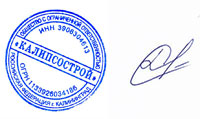   8 декабря 2016 года№ п/пСтроительный номеробщая проектная площадь (кв.м.)Количество комнат11-1237,491№ п/пСтроительный номеробщая проектная площадь (кв.м.)Количество комнат11-197,75321-240,16131-337,49141-463,53251-597,75361-638,07171-737,49181-837,49191-967,132101-1097,753111-1138,071121-1337,491131-1467,132141-1597,753151-1642,861161-1737,491171-1837,491181-1967,132191-2097,753201-2142,861211-2237,491221-2337,491231-2467,132241-2597,753251-2642,861261-2737,491271-2837,491281-2967,132291-3097,753301-3142,861311-3237,491321-3337,491331-3467,132341-3597,753351-3642,861361-3737,491371-3837,491381-3967,132391-4097,753401-4142,861411-4237,491421-4337,491431-4467,132441-4597,753451-4642,861461-4737,491471-4837,491481-4967,132492-5033,31502-5194,913512-5271,713522-5347,431532-5445,951542-5563,52552-5633,31562-5794,913572-5871,713582-5947,431592-6045,951602-6163,52612-6233,31622-6394,913632-6471,713642-6547,431652-6645,951662-6763,52672-6833,31682-6994,913692-7071,713702-7147,431712-7245,951722-7363,52732-7433,31742-7594,913752-7671,713762-7747,431772-7845,951782-7963,52792-8033,31802-8194,913812-8271,713822-8347,431832-8445,951842-8563,52852-8633,31862-8794,913872-8871,713882-8947,431892-9045,951902-9163,52912-9233,31922-9394,913932-9471,713942-9547,431952-9645,951962-9763,52972-9833,31982-9994,673992-10071,6131002-10147,311012-10245,8811022-10363,321033-10438,7611043-10566,4521053-10638,6611063-10736,911073-10869,2621083-10939,4511093-11038,7611103-11166,4521113-11238,6611123-11336,911133-11469,2621143-11539,4511153-11638,7611163-11766,4521173-11838,6611183-11936,911193-12069,2621203-12139,4511213-12238,7611223-12366,4521233-12438,6611243-12536,911253-12669,2621263-12739,4511273-12838,7611283-12966,4521293-13038,6611303-13136,911313-13269,2621323-13339,4511333-13438,7611343-13566,4521353-13638,6611363-13736,911373-13869,2621383-13939,4511393-14038,7611403-14166,4521413-14238,6611423-14336,911433-14469,2621443-14539,4511453-14638,7611463-14766,4521473-14838,6611483-14936,911493-15069,2621503-15139,4511513-15238,511523-15366,4521533-15438,5611543-15536,811553-15669,1521563-15739,3911574-15858,511584-15976,5821594-16061,8421604-16138,911614-16238,9711624-16376,5821634-16461,8421644-16538,911654-16638,9711664-16776,5821674-16861,8421684-16938,911694-17038,9711704-17176,5821714-17261,8421724-17338,911734-17438,9711744-17576,5821754-17661,8421764-17738,911774-17838,9711784-17976,5821794-18061,8421804-18138,911814-18238,9711824-18376,5821834-18461,8421844-18538,911854-18638,9711864-18776,5821874-18861,621884-18938,6911894-19038,6911904-19176,2821915-19266,7621925-19345,4511935-19450,8911945-19545,611955-19658,2921965-19786,0531975-19866,7621985-19945,4511995-20050,8912005-20145,612015-20258,2922025-20386,0532035-20466,7622045-20545,4512055-20650,8912065-20745,612075-20858,2922085-20986,0532095-21066,7622105-21145,4512115-21250,8912125-21345,612135-21458,2922145-21586,0532155-21666,7622165-21745,4512175-21850,8912185-21945,612195-22058,2922205-22186,0532215-22266,7622225-22345,4512235-22450,8912245-22545,612255-22658,2922265-22786,0532275-22866,7622285-22945,4512295-23050,8912305-23145,612315-23258,2922325-23386,0532335-23466,7622345-23545,4512355-23650,8912365-23745,612375-23858,2922385-23986,0532395-24066,7622405-24144,4512415-24250,8912425-24345,512435-24458,1922445-24586,0532456-24682,2232466-24738,1612476-24837,0512486-24937,2512496-25062,9822506-25197,832516-25238,1612526-25337,0512536-25437,2512546-25567,1522556-25697,832566-25738,1612576-25837,0512586-25937,2512596-26067,1522606-26197,832616-26238,1612626-26337,0512636-26437,2512646-26567,1522656-26697,832666-26738,1612676-26837,0512686-26937,2512696-27067,1522706-27197,832716-27238,1612726-27337,0512736-27437,2512746-27567,1522756-27697,832766-27738,1612776-27837,0512786-27937,2512796-28067,1522806-28197,832816-28238,1612826-28337,0512836-28437,2512846-28567,1522856-28697,832866-28738,1612876-28837,0512886-28937,2512896-29067,1522906-29197,632916-29237,1812926-29336,8512936-29436,8512946-29566,952